ToThe Director Garden State Cultural Association Respected sir,                          With due respect, I beg to state that, myself Rahul Sarkar from vill- Katrabali, P.O -Sandhipur,P.S -Garhbeta ,Dist -Paschim Medinipur,Pin -721127,West Bengal . I am studying in Midnapore Medical College and Hospital in 3rd professional part 1 MBBS. My 2nd professional MBBS final MB exam result is out.I have passed with 71% marks. I am very thankful to receive the scholarship amount. Without this scholarship there will be lot of problem in my study. I am very much thankful to all the members of GSCA and MUKTI and all the kind hearted person associated with this institution. Date -13/01/24.                         Thanking you                                                    Yours faithfully                                                      Rahul Sarkar                                                       Midnapore Medical College and Hospital 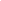 